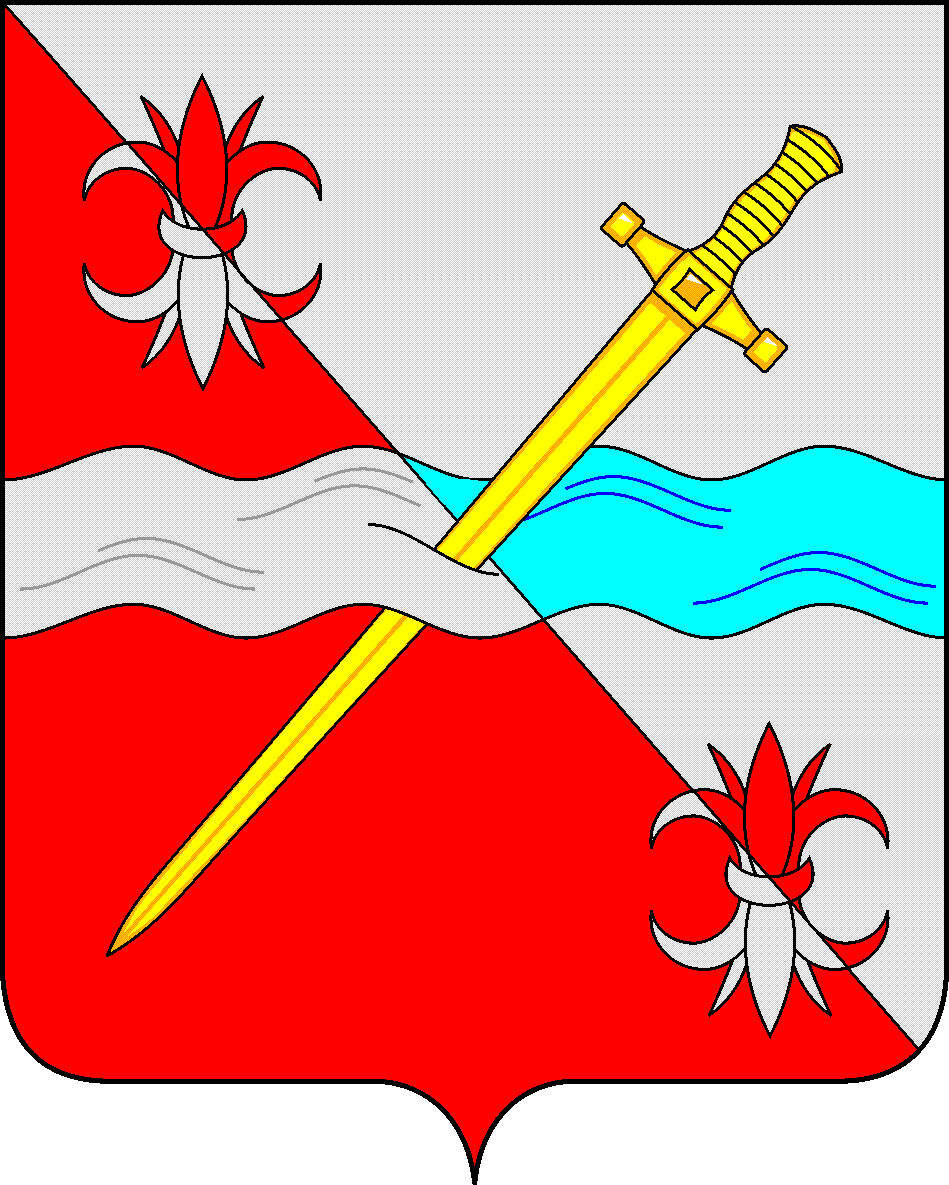 СОВЕТ депутатов Советского  муниципального округа  Ставропольского   краяРЕШЕНИЕ08 февраля 2024 г.                                                                                           № 168                                                   г. Зеленокумск       Об установлении квалификационных требований для замещения должностей муниципальной службы в органах местного самоуправления Советского муниципального округа Ставропольского краяРуководствуясь Федеральным законом от 02 марта 2007 года № 25-ФЗ «О муниципальной службе в Российской Федерации», законами Ставропольского края от 24 декабря 2007 г. № 78-кз «Об отдельных вопросах муниципальной службы в Ставропольском крае», от 30 мая 2023 г. 51-кз «О наделении Советского городского округа Ставропольского края статусом муниципального округа», Уставом Советского муниципального округа Ставропольского края, Совет депутатов Советского муниципального округа Ставропольского краяРЕШИЛ:1. Утвердить прилагаемые квалификационные требования для замещения должностей муниципальной службы в органах местного самоуправления Советского муниципального округа Ставропольского края.2. Признать утратившим силу решение Совета депутатов Советского городского округа Ставропольского края от 21 марта 2019 г. № 252 «Об установлении квалификационных требований для замещения должностей муниципальной службы в органах местного самоуправления Советского городского округа Ставропольского края».3. Обнародовать настоящее решение в форме размещения в сетевом издании – сайте муниципальных правовых актов Советского муниципального округа Ставропольского края и в муниципальных библиотеках.4. Настоящее решение вступает в силу с даты официального обнародования. Глава Совета депутатов Советского муниципального округаСтавропольского края                                                                                      Н.Н. ДеревянкоГлава Советского муниципального округаСтавропольского края                                                                                     С.В. ГультяевУтвержденырешением Совета депутатов  Советского муниципального округа Ставропольского краяот 08 февраля 2024 г. № 168 Квалификационные требованиядля замещения должностей муниципальной службы в органах местного самоуправления Советского муниципального округа Ставропольского краяI. Общие положения1. Для замещения должности муниципальной службы в органах местного самоуправления Советского муниципального округа Ставропольского края требуется соответствие квалификационным требованиям к уровню профессионального образования, стажу муниципальной службы или стажу работы по специальности, направлению подготовки, знаниям и умениям, которые необходимы для исполнения должностных обязанностей, а также при наличии соответствующего решения представителя нанимателя (работодателя) - к специальности, направлению подготовки.Для замещения должности начальника финансового управления администрации Советского муниципального округа Ставропольского края требуется соответствие квалификационным требованиям, установленным уполномоченным Правительством Российской Федерации федеральным органом исполнительной власти.2. Квалификационные требования к уровню профессионального образования, стажу муниципальной службы или стажу работы по специальности, направлению подготовки для замещения должностей муниципальной службы устанавливаются в зависимости от группы должностей муниципальной службы. Квалификационные требования к знаниям и умениям, которые необходимы для исполнения должностных обязанностей,  а при наличии решения представителя нанимателя (работодателя) - квалификационные требования  к специальности, направлению подготовки,  устанавливаются в зависимости от области и вида профессиональной служебной деятельности муниципального служащего органа местного самоуправления Советского муниципального округа Ставропольского края. Квалификационные требования включаются в должностную инструкцию муниципального служащего органа местного самоуправления Советского муниципального округа Ставропольского края (далее - муниципальный служащий).II. Квалификационные требования к уровнюпрофессионального образования3. Квалификационным требованием к уровню профессионального образования для замещения должностей муниципальной службы высшей и главной групп должностей муниципальной службы является наличие высшего образования не ниже уровня специалитета, магистратуры.4. Квалификационное требование для замещения должностей муниципальной службы высшей и главной групп должностей о наличии высшего образования не ниже уровня специалитета, магистратуры не применяется:1) к гражданам, претендующим на замещение указанных должностей муниципальной службы, и муниципальным служащим, замещающим указанные должности, получившим высшее профессиональное образование до 29 августа 1996 года;2) к муниципальным служащим, имеющим высшее образование не выше бакалавриата, назначенным на указанные должности до дня вступления в силу Закона Ставропольского края от 09 ноября 2016 г.  № 103-кз «О внесении изменений в отдельные законодательные акты Ставропольского края», в отношении замещаемых ими должностей муниципальной службы.5. Квалификационным требованием к уровню профессионального образования для замещения должностей муниципальной службы ведущей и старшей групп должностей муниципальной службы является наличие высшего образования.6. Квалификационным требованием к уровню профессионального образования для замещения должностей муниципальной службы младшей группы должностей муниципальной службы является наличие профессионального образования.III. Квалификационные требования к стажу муниципальнойслужбы или стажу работы по специальности,направлению подготовки7. К стажу муниципальной службы или стажу работы по специальности, направлению подготовки, который необходим для замещения должностей муниципальной службы, устанавливаются следующие квалификационные требования:для замещения должностей муниципальной службы высшей группы - не менее четырех лет стажа муниципальной службы или стажа работы по специальности, направлению подготовки;для замещения должностей муниципальной службы главной группы - не менее двух лет стажа муниципальной службы или стажа работы по специальности, направлению подготовки;для замещения должностей муниципальной службы ведущей, старшей и младшей групп - без предъявления требований к стажу муниципальной службы или стажу работы по специальности, направлению подготовки.8. Для лиц, имеющих диплом специалиста или магистра с отличием, в течение трех лет со дня выдачи такого диплома устанавливаются квалификационные требования к стажу муниципальной службы или стажу работы по специальности, направлению подготовки для замещения должностей муниципальной службы главной группы - не менее одного года стажа муниципальной службы или стажа работы по специальности, направлению подготовки.9. Стаж муниципальной службы, дающий право на замещение должностей муниципальной службы, определяется в соответствии с законодательством Российской Федерации.10. В случае если должностной инструкцией муниципального служащего предусмотрены квалификационные требования к специальности, направлению подготовки, которые необходимы для замещения должности муниципальной службы, то при исчислении стажа работы по специальности, направлению подготовки в указанный стаж включаются периоды работы по этой специальности, этому направлению подготовки после получения гражданином (муниципальным служащим) документа об образовании и (или) о квалификации по указанным специальности, направлению подготовки.11. В случае если должностной инструкцией муниципального служащего не предусмотрены квалификационные требования к специальности, направлению подготовки, то при исчислении стажа работы по специальности, направлению подготовки в указанный стаж включаются периоды работы гражданина (муниципального служащего), при выполнении которой получены знания и умения, необходимые для исполнения должностных обязанностей по должности муниципальной службы, после получения им документа о профессиональном образовании того уровня, который соответствует квалификационным требованиям для замещения должности муниципальной службы.